Lis les mots :mystérieux – un stylo – un symbole – sympathiquesymétrique – la bicyclette – un pyjamaTrouve les réponses :Je sers à écrire : …………………J’ai deux roues, je suis une ……………………..C’est gardé secret, c’est  ………………………Contraire d’antipathique ………………………Parfois, la lettre « y » fait le son [j]Lis les mots :le rayon – la layette – les yeux – une rayuremoyen – balayer - aboyerTrouve les réponses :La moitié du diamètre : …………………Permet de regarder : …………………………..Le zèbre en a plein : ……………………….y     yune pyramide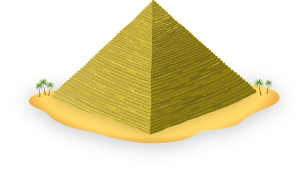 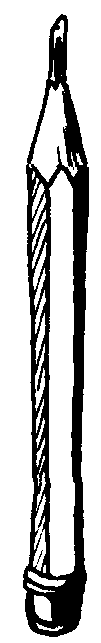 y     yun crayon